Projekt (název, registrační číslo):Personální podpora - MŠ Pardubice Na třísle 70CZ.02.3.68/0.0/0.0/18_063/0012812VÝŠE PODPORY – 492 333,00 Kč„Tento projekt je spolufinancován EU“.Předpokládané datum zahájení projektu: 1. 9. 2019Předpokládané datum ukončení projektu. 31. 8. 2021Předpokládaná doba trvání (v měsících): 24Projekt je zaměřen na jedno z/kombinaci následujících témat: personální podpora, osobnostně sociální a profesní rozvoj pedagogů, aktivity rozvíjející ICT , extrakurikulární a rozvojové aktivity, usnadňování přechodu dětí z MŠ do ZŠ a spolupráce s rodiči dětí/žáků  a veřejnostíCo je cílem projektu?Cílem projektu je rozvoj v oblastech, které škola určí jako prioritní pro svůj rozvoj a budoucísměřování.Vybrané aktivity:Školní asistent - personální podpora MŠCílem této aktivity je poskytnout dočasnou personální podporu - školního asistenta mateřským školám. Aktivita umožňuje vyzkoušet a na určité období poskytnout větší podporu zejména dětem ohroženým školním neúspěchem, resp. dětem, u kterých je předpoklad, že budou ohroženy školním neúspěchem po jejich nástupu do základní školy.  Projektový den mimo školu Cílem aktivity je rozvoj kompetencí pedagogických pracovníků v oblasti přípravy a vedení projektového vzdělávání, které vede k rozvoji osobních a sociálních kompetencí dětí. Projektové vzdělávání bude probíhat v oblasti podpory společného vzdělávání a rozvoje klíčových kompetencí dětí. 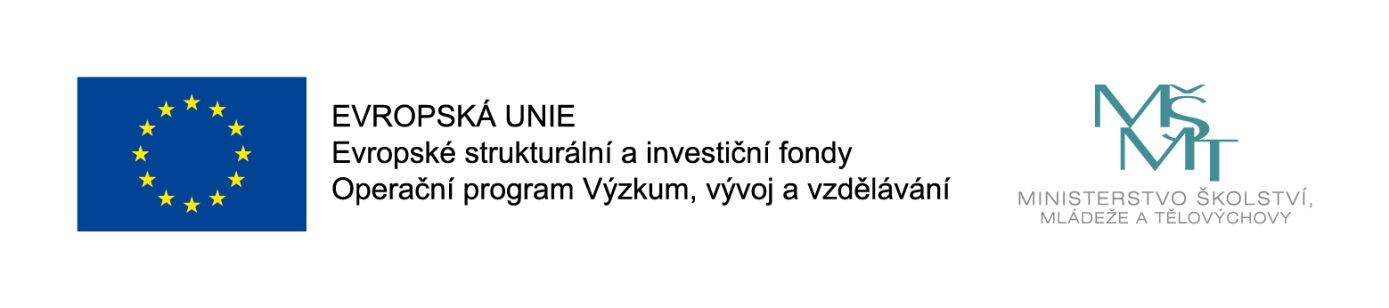 